太原市行知宏实验中学校2020-2021学年一学年期末试题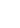 高二语文（命题人：行知宏研发部  考试时间120分钟   满分100分）注意事项：1. 全部答案在答题卡上完成，答在本试题上无效。2. 考试结束后，只将答题卡交回。一、现代文阅读(16分) (一)论述类文本阅读(本题共3小题，6分)1．阅读下面的文字，完成下面小题。①新冠肺炎疫情发生后，文艺工作者积极投入文艺创作，诗歌、绘画、书法、舞蹈等呈现井喷之势，形成了特殊时期的“抗疫文艺”现象。②如何深化“抗疫文艺”书写？笔者认为应向中国美学精神礼敬，继承和弘扬中华民族直面灾难的大智大勇、顽强抗争的人文情怀；向抗疫现实靠拢，深入观察和把握党中央坚决打赢疫情防控阻击战的决策部署和显著成效，了解抗疫一线和身边可歌可泣的抗疫事迹，以及普通老百姓的悲欢离合故事；向灾难书写的纵深掘进，努力探寻“抗疫文艺”独特的内在美学意味和特定表达形式，在艺术追求中凸显当代中国“抗疫文艺”的风格特征和艺术气派。因此，应从“国本、人本、事本、文本”四个方面提高认知把握能力和提升艺术表现水平。③国本，即一国之本，是中国特色社会主义根本制度。“文变染乎世情，兴废系乎时序。”在观察感悟和艺术反映防控阻击新冠肺炎疫情现实时，应自觉摒弃轻信谣言、恶意抹黑等创作歪风邪气，书写和记录这场举国上下同仇敌忾的疫情防控阻击的人民战争，彰显中国人民“坚定信心、同舟共济、科学防治、精准施策”“同时间赛跑、与病魔较量，坚决遏制疫情蔓延势头，坚决打赢疫情防控阻击战”的中国精神，为国家抗疫奉献艺术力量。④人本，即以人为本，把人民生命安全和身体健康放在第一位。这次疫情来势凶猛、波及面广，直接影响到每个人的生命安全。艺术触角须与生命关怀、人性美善融入，才可能发现患者、医护人员、志愿者以及隔离在家中普通老百姓的生存状态和思想情绪，尤其是对逝者及其家庭成员的情感抚慰和精神激励，是文艺搭建安抚疏通渠道和体现人道情怀的特殊价值所在。“抗疫文艺”创作应以人民群众利益为重，关心群众疾苦，通过“抗疫文艺”特有的感染力影响力，做到知民情、解民忧、纾民怨、暖民心，凝聚起全民族众志成城抗疫情的磅礴力量。⑤事本，即以客观事实为本，真实反映这次新冠肺炎疫情防控现实。这次疫情影响之广前所未有。艺术的深度书写需要广泛采信、明白就里，许多事情尚在过程之中，切不可捕风捉影、罔顾事实、不求甚解。没有现场感，就难有艺术真实的感染力和穿透力，不能以偏概全、一叶障目。金代著名文学家、历史学家元好问在《论诗三十首》中写道：“眼处心生句自神，暗中摸索总非真。画图临出秦川景，亲到长安有几人？”“抗疫文艺”创作需要宏大的真理叙事与细微的客观描述完美结合，以一部部具体抗疫作品，反映整个国家和全体中华儿女在疫情防控阻击战中团结一心、同舟共济的民族精神风貌。离开或曲解甚至为了所谓艺术虚构而挑战真实底线，这不是“抗疫文艺”的内涵规定性和美学基本要求，是难以做到“酌奇而不失其真，玩华而不坠其实”的。⑥文本，即以文艺作品为本。目前“抗疫文艺”出现激情有余而审美不足、表象叙事多于沉淀表达的问题，缘于创作者在疫情暴发特别是居家隔离之后，急于通过艺术创作尽快进入防控阻击战之中，表达创作者情系疫区、加油鼓劲的强烈愿望和关切之情。这种激情澎湃的创作现象与阶段，一般来看，在灾难到来之初都会经历。在持续和沉淀阶段，却需要理性思考和艺术思维的贯通。一场灾难对人民生命财产、经济社会发展的破坏及其给人们心理造成的负面影响是极其深重的。灾难题材的特殊性，隐含着书写方式的独特性。需要艺术家对灾难本身的突发性、破坏性、震荡性等展开综合性系统性观察，对人类抗击灾难的信心和意志予以思考，对人类在与灾难的抗争中所体现出的自救互救、防控阻击的伟力和精神进行表现，把笔触深入到民众生活状态之中，深入到人性的各种表现情势之中，深入到家国关系与民族命运之中。只有这样，才会创作出能够触及人的灵魂、引起人们思想共鸣的，能够温润心灵、启迪心智的，传得开、留得下，为人民群众所喜爱的优秀作品。⑦“操千曲而后晓声，观千剑而后识器。”我们期待“抗疫文艺”讲好中国抗疫故事，涌现出更多生动反映抗疫一线感人事迹、书写中华民族不为任何艰难困苦所屈服的恢宏史诗。选自李明泉《我们需要怎样的抗疫文艺》（《光明日报》）（1）下列关于原文内容的理解和分析，正确的一项是　   　A．新冠肺炎疫情暴发后，文艺工作者积极投入文艺创作，是因为他们具有中国美学精神，能够弘扬中华民族直面灾难的大智大勇、顽强抗争的精神。B．作者认为，要想进行“抗疫文艺”创作，需要从“国本、人本、事本、文本”四个方面提高认知把握能力和提升艺术表现水平。C．“抗疫文艺”扎根于现实生活，其创作必须客观描述、真实反映，不能因为艺术虚构而对客观事实有丝毫改动，否则就是罔顾事实。D．在灾难刚刚来临的时候，文艺工作者因急于抗击灾难而创作的作品，会存在激情有余而审美不足、表象叙事多于沉淀表达的问题。（2）下列对原文论证的相关分析，不正确的一项是　   　A．文章整体采用总﹣分﹣总的结构，先提出问题，主体部分则运用并列结构提出解决问题的办法，最后发出呼吁。B．“文变染乎世情，兴废系乎时序”强调了文艺创作会对社会和国家产生巨大影响。抗疫文艺宣传中国精神更是证明了这一点。C．文章从政策倾向、创作核心、创作原则、创作使命四个角度为提高“抗疫文艺”书写水平指明了发展之路，论证有理有据，说服力强。D．第⑤段引用元好问《论诗三十首》，从反面论证了抗疫文艺创作必须以客观事实为本，否则就会失去艺术感染力。（3）根据原文内容，下列说法不正确的一项是　   　A．抗疫文艺要以人为本，关注生命安全和身体健康，关心百姓利益，在作品中融入生命关怀和人性美善，才能发挥文艺作品特有的感染力和影响力。B．艺术创作既需要以客观事实为本，书写符合生活的真实，也要遵循文艺创作的规律，可以在一定程度上“酌奇”“玩华”。C．新冠肺炎疫情对我国经济发展、人民生命财产和群众心理都造成了巨大的伤害，抗疫文艺创作不应只停留在表象书写上，更应进行深度思考，创作出优质作品。D．灾难题材与其他题材的艺术创作不同，它需要更深层次的思考。如在抗疫创作中，只有将个体感受融入到对国家与民族命运的思考中，才能讲好中国故事。2．阅读下面的文字，完成各题。（共10分）人兽不分，忙之罪也？老舍近来忙得出奇。恍忽之间，仿佛看见一狗，一马，或一驴，其身段神情颇似我自己；人兽不分，忙之罪也！每想随遇而安，贫而无谄，忙而不怨。无谄已经做到；无论如何不能欢迎忙。这并非想偷懒。真理是这样：凡真正工作，虽流汗如浆，亦不觉苦。反之，凡自己不喜作，而不能不做，做了又没什么好处，都使人觉得忙，且忙得头疼。想当初，苏格拉底终日奔忙，而忙得从容，结果成了圣人；圣人为真理而忙，故不手慌脚乱。即以我自己说，前年写《离婚》的时候，本想由六月初动笔，八月十五交卷。及至拿起笔来，天气热得老在九十度（注：约等于32℃）以上，心中暗说不好。可是写成两段以后，虽腕下垫吃墨纸以吸汗珠，已不觉得怎样难受了。“七”月十五日居然把十二万字写完！因为我爱这种工作哟！我非圣人，也知道真忙与瞎忙之别矣。所谓真忙，如写情书，如种自己的地，如发现九尾彗星，如在灵感下写诗作画，虽废寝忘食，亦无所苦。这是真正的工作，只有这种工作才能产生伟大的东西与文化。人在这样忙的时候，把自己已忘掉，眼看的是工作，心想的是工作，做梦梦的是工作，便无暇计及利害金钱等等了；心被工作充满，同时也被工作洗净，于是手脚越忙，心中越安怡，不久即成圣人矣。情书往往成为真正的文学，正在情理之中。所谓瞎忙，表面上看来是热闹非常，其实呢，它使人麻木，使文化退落，因为忙得没意义，大家并不愿做那些事，而不敢不做；不做就没饭吃。在这种忙乱情形中，人们像机器般的工作，忙完了一饱一睡，或且未必一饱一睡，而半饱半睡。这里，只有奴隶，没有自由人；奴隶不会产生好的文化。这种忙乱把人的心杀死，而身体也不见得能健美。它使人恨工作，使人设尽方法去偷油儿。我现在就是这样，一天到晚在那儿作事，全是我不爱作的。我不能不去作，因为眼前有个饭碗；多咱我手脚不动，那个饭碗便拍的一声碎在地上！我得努力呀，原来是为那个饭碗的完整，多么高伟的目标呀！试观今日之世界，还不是个饭碗文明！因此，我羡慕苏格拉底，而恨他的时代。苏格拉底之所以能忙成个圣人，正因为他的社会里有许多奴隶。奴隶们为苏格拉底做工，而苏格拉底们乃得忙其所乐意忙者。这不公道！在一个理想的文化中，必能人人工作，而且乐意工作，即便不能完全自由，至少他也不完全被责任压得翻不过身来，他能把眼睛从饭碗移开一会儿，而不至立刻拍的一声打个粉碎。在这样的社会里，大家才会真忙，而忙得有趣，有成绩。在这里，懒是一种惩罚；三天不做事会叫人疯了；想想看，灵感来了，诗已在肚中翻滚，而三天不准他写出来，或连哼哼都不许！懒，在现在的社会里，是必然的结果，而且不比忙坏；忙出来的是什么？那么，懒又有什么不可以呢？世界上必有那么一天，人类把瞎忙从工作中赶出去，人人都晓得，都觉得，工作的快乐，而越忙越高兴；懒还不仅是一种羞耻，而是根本就受不了的。自然，我是看不到那样的社会了；我只能在忙得﹣﹣瞎忙﹣﹣要哭的时候这么希望一下吧。（载一九三五年六月三十日《益世报》“益世小品”第十五期）（1）下列对文本相关内容和艺术特色的分析鉴赏，不正确的一项是　   　A．文章开篇点题，借助幽默的语言，既凸显了作者的忙碌，又可以引起读者的阅读兴趣，无形中也流露出作者对瞎忙的厌恶之情。B．文章运用对比的手法，在形象的叙述中让读者明白了“瞎忙”与“真忙”之别，暗示了作者渴望过越忙越幸福的生活。C．“饭碗文明”时代，为了生存，人们只好强迫自己做那些自己不喜欢的事，在这种情况下，其忙碌大多就成了“瞎忙”。D．文章似乎是即兴命篇，随意写成，但别有风味，其语言明白如话、清新质朴、典雅精致，确实是大家手笔，平而不凡。（2）请简要分析文章标题“人兽不分，忙之罪也？”的作用。（4分）（3）读了这篇文章，你对“忙”有怎样的理解和感悟？请结合文本并联系现实简要阐述。（4分）二．文言文阅读（共16分）3．阅读下面的文言文，完成各题。范师道，字贯之，苏州长洲人。进士及第，为抚州判官，后知广德县。县有张王庙，民岁祠神，杀牛数千，师道禁绝之。通判许州，累迁都官员外郎，吴育举为御史。奏请罢内降推恩，择宰相久其任，选宗室贤者养宫中备储贰。初，宰相刘沆护葬温成皇后，礼官议称“陵”，师道以为非典制，数以争，沆恶之，出知常州。台谏官共言师道不当去，不报。徙广南东路转运使。旧补摄官皆委吏胥，无先后远近之差，师道为置籍次第之。召为盐铁判官，道改两浙转运使，迁起居舍人、同知谏院，管勾国子监。后宫周氏、董氏生公主，诸阁女御多迁擢。师道上疏曰：“窃闻诸阁女御，以周、董育公主，御宝白札并为才人，不自中书出诰。周、董之迁可矣，女御何名而迁乎？才人品秩既高，古有定员，唐制止七人而已。祖宗朝宫闱给侍不过二三百，居五品之列者无几，若使诸阁皆迁，则不复更有员数矣。外人不能详知，止谓陛下于宠幸太过，恩泽不节耳。且用度太烦，须索太广，一才人之奉，月直中户百家之赋，岁时赐予不在焉。时大星陨东南，有声如雷。又上疏曰：“《汉》、《晋天文志》：‘天狗所下，为破军杀将，伏尸流血。’今朝廷非无为之时也，而备边防盗，未见其至。虽有将帅不老则愚士虽多致勇煮少小人思乱伺隙乃作必有包藏险心投隙而动者。宜拣拔将帅，训练卒伍，诏天下预为备御。”仁宗晚年尤恭俭，而四方无事，师道言虽过，每优容之。与谏官、御史数奏枢密副使陈升之不当用，升之罢，师道亦出知福州。顷之，以工部郎中入为三司盐铁副使。感风眩，迁户部，直龙图阁、知明州，卒。（节选自《宋史•范师道传》，有删改）（1）下列对文中画波浪线部分的断句，正确的一项是　   　A.虽有将帅/不老则愚/士卒虽多劲勇者/少小人思乱/伺隙乃作/必有包藏险心/投隙而动者/B.虽有将帅/不老则愚/士卒虽多/劲勇者少/小人思乱/伺隙乃作/必有包藏险心/投隙而动者/C.虽有将帅/不老则愚/士卒虽多/劲勇者少/小人思乱/伺隙乃作/必有包藏/险心投隙而动者/D.虽有将帅/不老则愚/士卒虽多/劲勇者少/小人思乱/伺隙乃作/必有包藏险心投隙/而动者/（2）下列对文中加点词语相关内容的解说，不正确的一项是　   　A.进士，隋唐开始科举考试设进士科，录取后称进士。明清时，举人经过会试录取后称进士。B.累迁，是多次升迁、连续升迁的意思，表示升官。按照国家规定的考核标准来步步升等级。C.台谏官，在唐宋时期以专司弹劾的御史为台官，以掌管建言的给事中、谏议大夫等为谏官。D.陛下，是封建时代臣民对皇帝的称谓，可译为“您”。“陛”本是台阶，特指帝王宫殿的台阶。（3）下列对原文有关内容的概括和分析，不正确的一项是　   　A.范师道初入仕途，摒除民间陋习。他中了进士后做广德县知县，广德县的百姓每年在张王庙祭祀神灵，要杀几千头牛，他上任后，果断制止了这一陋习。B.范师道被外放，受台谏官同情。他指出刘沆在埋葬温成皇后时的失礼之处，被贬出京，台谏官都说范师道不应该被外放，但没有得到答复。C.范师道目光犀利，谏言切中要害。他指出后宫女御太多，即使不像周氏、董氏那样为皇帝生了公主的人，也会被大加赏赐，这会给人以口实，也加大财政支出。D.范师道很有远见，受到皇帝优待。他在东南降下大陨石后，提醒皇帝在和平的时候也应该加强边防，积极备战，皇帝因此任命他为兵部员外郎，兼任判都水监。（4）把文中画横线的句子翻译成现代汉语。①师道以为非典制，数以争，沆恶之，出知常州。（5分）②外人不能详知，止谓陛下于宠幸太过，恩泽不节耳。（5分）三．诗歌阅读（共7分）4．阅读下面这首诗歌，完成问题。塞上曲送元美①[明]李攀龙白羽②如霜出塞寒，胡烽不断接长安。城头一片西山月，多少征人马上看。【注】①元美，即王世贞（字元美），与李攀龙齐名，同为“后七子”领袖。②白羽：羽书，又名羽檄。古代征调军队的文书，插鸟羽示紧急，故名。（1）下列对本诗的理解，不正确的一项是　   　A．首句运用比喻，以“霜“喻“白羽“，既形容鸟羽之白，又烘托塞外之寒，还暗示形势逼人。B．次句运用拟人，以“胡烽不断“比拟异族频频入侵，战报直入朝廷，局势之严峻尽在不言中。C．前两句选用白羽、寒塞、胡烽、长安四组意象，强调军情的紧急，为元美的出行渲染气氛。D．第三句把边塞的月夜写得非常静美，既衬托情意，暗示时间，又与下句“征人“看月相照应。（2）本诗表达了怎样的思想感情？请结合诗句分析。（5分）四．默写（共6分）5．补写出下列句子中的空缺部分。（1）《逍遥游》中写宋荣子不将世间的荣辱得失放在心上，不为外界的评价而改变自己的句子是：________________________，________________________。（2）《使至塞上》中，王维描绘大漠奇特壮美的塞外风光的句子是：________________________，_______________________________。（3）《师说》中强调从师是为了学道，和年龄大小无关的两句是：________________________，___________________________。五．语言文字应用（共3小题，共15分）6．阅读下面的文字，完成下列各题。（6分）自互联网进入图书行业以来，实体书店逐渐被拥有同等功能的网络平台取代，实体书店______．但在政策和资本的助力下，实体书店在服务、体验等方面逐渐转型升级，整体行业发展有了______趋势。实体书店要保持“为好书寻找读者，为读者发现好书”的初心，为大众读书生活提供专业、优质的服务，培养顾客的阅读习惯，增强其对书店的______．互联网技术优势可以让新型实体书店对不同读者的阅读习惯进行分析，为读者提供个性化的高质量服务。当然，政策及资本助力之下的实体书店“开店热”，无法让实体书店真正“脱困”，（　　）探索出以书为______的可持续经营模式，让大众既要“走进来”，也要“留下来”，将“顾客”变成“读者”，才是书店的本质和终极目标。（1）依次填入文中横线处的词语，全都恰当的一项是　   　（2）下列填入文中括号内的语句，衔接最恰当的一项是　   　A．只在国民阅读的氛围真正需要营造，实体书店并不需要拯救B．因为真正需要的不是实体书店的拯救，而是国民阅读氛围的营造C．因为真正需要营造的是国民阅读氛围，而不是实体书店的拯救D．只有实体书店不需要拯救，而国民阅读的氛围需要营造（3）文中画横线的句子有语病，下列修改最恰当的一项是　   　A．互联网技术优势可以让新型实体书店分析不同读者的阅读习惯，为读者提供个性化的高质量服务。B．互联网技术优势可以为读者提供个性化的高质量服务，新型实体书店能对不同读者的阅读习惯进行分析。C．新型实体书店为读者提供个性化的高质量服务，互联网技术优势可以分析不同读者的阅读习惯。D．新型实体书店可以利用互联网技术优势，对不同读者的阅读习惯进行分析，为读者提供个性化的高质量服务。7．下面一则电影广告在标点、用词、语法三方面有四处不妥之处，请找出并加以修改。（4分）①《金陵十三钗》是一部由张艺谋执导的战争类电影，被誉为国产电影的华丽盛宴。②影片讲述了1937年的南京，一座教堂里一个冒充神父救人的美国人、一群躲在教堂里的女学生、13个躲避战火的秦淮河上的风尘女子、以及6个从死人堆里爬出的国军伤兵，共同面对“南京大屠杀”的故事。③该影片首开华语影片邀请好莱坞一线著名影星之先河，④并大胆启用多位青年演员担任主角；⑤同时倪妮等12位“谋女郎”用苏州评弹方式演绎了歌曲《秦淮景》，也会给观众以强烈的震撼。8．说话有时是讲究技巧的。《红楼梦》中的王熙凤是一个精明玲珑之人，请阅读下面《林黛玉进贾府》中王熙凤的一段话，点评她的说话技巧。要求在点评中涵盖这段话语情境中所涉及的人物。（5分）天下真有这样标致的人物，我今儿才算见了！况且这通身的气派，竟不像老祖宗的外孙女儿，竟是个嫡亲的孙女，怨不得老祖宗天天口头心头一时不忘。只可怜我这妹妹这样命苦，怎么姑妈偏就去世了！六．作文（共40分）9．阅读下面的文字，根据要求作文。“好不容易考上了北大为什么不选个热门专业？”“留守家庭应该选毕业后能赚钱的专业，比如北大经管。”湖南留守女孩钟芳蓉报考北大考古系遭到了网友的质疑。“有人问我，人生的幸福在哪里？我觉得就在人的本性要求他所做的事情里。真正的幸福，就是在心灵召唤下，成为真正意义上的自我。”考古专家樊锦诗如此诠释自己的幸福观。对此，你有怎样的体验与思考？写一篇文章，谈谈自己的看法。[注意]①角度自选，立意自定，题目自拟。②明确文体，不得写成诗歌。③不得少于800字。④不得抄袭、套作。A．举步维艰回暖认同感本位B．进退维谷回暖接受度宗旨C．进退维谷回归认同感宗旨D．举步维艰回归接受度本位